Limes writing plan – Friday 15th May 2020  complete in your literacy jotter. How to make some toast. Materials (put them in the order they will use them)Bread ToasterPlate  KnifeButter and peanut butter. (You can choose your own toppings) StepsPut the bread in the toaster. Put it on the plate.Spread on your toppings.Cut in half and eat.    LI – I am learning how to write instructions. SC – I can write four numbered instructions explaining how to make some toast.LI – I am learning how to write instructions. SC – I can write four numbered instructions explaining how to make some toast.Go and make a slice of toast (or two) together. Ask your child to talk you through what they are doing starting each sentence with a bossy verb. You can use the ones in the wordbank.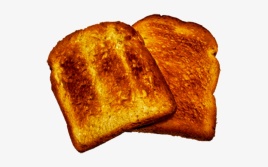 Go and make a slice of toast (or two) together. Ask your child to talk you through what they are doing starting each sentence with a bossy verb. You can use the ones in the wordbank.Go and make a slice of toast (or two) together. Ask your child to talk you through what they are doing starting each sentence with a bossy verb. You can use the ones in the wordbank.Step 1: Date and titleWrite the long date on the top line and title on the second line and underline. Friday 15th  MayHow to make some toast. WORDBANK – bossy verbs Put              GetSpread         Sit down EatWORDBANK – bossy verbs Put              GetSpread         Sit down EatGo and make a slice of toast (or two) together. Ask your child to talk you through what they are doing starting each sentence with a bossy verb. You can use the ones in the wordbank.Go and make a slice of toast (or two) together. Ask your child to talk you through what they are doing starting each sentence with a bossy verb. You can use the ones in the wordbank.Go and make a slice of toast (or two) together. Ask your child to talk you through what they are doing starting each sentence with a bossy verb. You can use the ones in the wordbank.Step 1: Date and titleWrite the long date on the top line and title on the second line and underline. Friday 15th  MayHow to make some toast. Step 2: Draw a picture plan in your jotter.(split the picture area into four) Draw four pictures to show the process of making some toast. For examplePut the bread in the toaster. Put it on the plate.Spread on your toppings.Cut in half and eat.    Step 3: Talk through the steps. It’s ok if they want to add more detail. Use the wordbank words as sentence starters.Step 3: Talk through the steps. It’s ok if they want to add more detail. Use the wordbank words as sentence starters.Step 4: Write what you need Ask them what they need in each picture and ask them to write it in the box as a label.     bread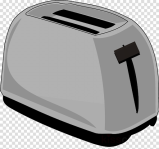 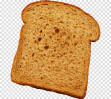    toasterAdd a materials list to your instructions today.Write Materials as a heading  and list all the things you need with a bullet point Materials Step 5: Write your instructionsWrite Steps as a headingStart each instruction with a number. Use the wordbank words as sentence starters. Write them on a piece of paper to copy. They should sound out the other words themselves or use their sight word tins. REMEMBERCAPITAL at the start of each sentenceFULLSTOP at the end of each sentenceFINGER SPACES between each word  Step 5: Write your instructionsWrite Steps as a headingStart each instruction with a number. Use the wordbank words as sentence starters. Write them on a piece of paper to copy. They should sound out the other words themselves or use their sight word tins. REMEMBERCAPITAL at the start of each sentenceFULLSTOP at the end of each sentenceFINGER SPACES between each word  FOR PARENTS We do emergent writing. Your child will not be able to spell everything correctly and that is ok. Just encourage them to sound out the words they want to write or use the wordbank. Focus them on using CAPITAL at the start of each sentence, FULLSTOP at the end of each sentence and FINGER SPACES between words.  FOR PARENTS We do emergent writing. Your child will not be able to spell everything correctly and that is ok. Just encourage them to sound out the words they want to write or use the wordbank. Focus them on using CAPITAL at the start of each sentence, FULLSTOP at the end of each sentence and FINGER SPACES between words.  Writing Example (for structure only) See below Writing Example (for structure only) See below Writing Example (for structure only) See below Writing structure TitleMaterials Steps